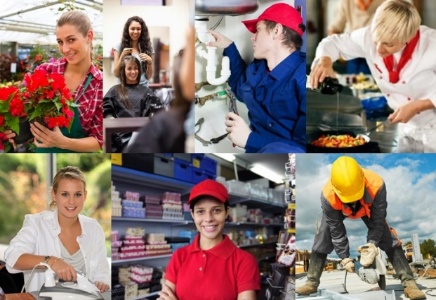 LOGBOEK – stage/werkvindenIn onderstaand schema houd je bij wat je gedaan hebt om een stageplek of werk te vinden.Eerst noteer je de datum, daarnaast wat je gedaan hebt; b.v. een brief schrijven (lever die in in Teams bij “Solliciteren), een stagebezoek, een sollicitatiegesprek.Maak van je activiteiten een verslag.Logboek Brief/CV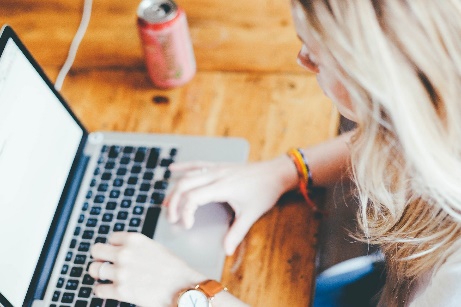 Noteer hieronder wanneer je welke brief/mail verstuurd hebt.Houd bij wat het resultaat is.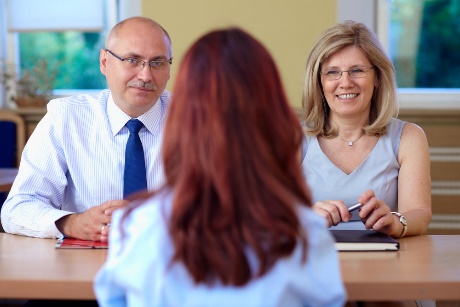 Verslag SollicitatiegesprekkenNoteer hieronder wanneer je welke gesprekken je gevoerd hebt.Houd bij wat het resultaat is.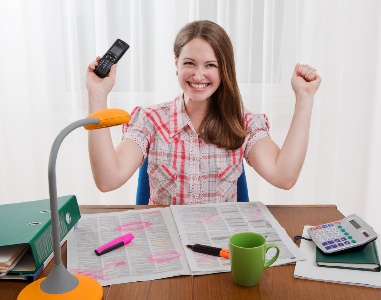 VERSLAG – TelefoongesprekkenNoteer hieronder wanneer je welke gesprekken je gevoerd hebt.Houd bij wat het resultaat is.Bewijsstuk in Teams?Bewijsstuk in Teams?DatumActiviteitJaNeeActiviteitXBrief en CVBrief gemaild/verstuurd naar bedrijf:ContactpersoonTelefoonnummerKruis aanxBrief en CV laten checkenBrief en CV laten checkenBrief staat in teamsBrief staat in teamsBrief verstuurd op datum: Antwoord gehad op datum:Resultaat:Resultaat:ActiviteitXBrief en CVBrief gemaild/verstuurd naar bedrijf:ContactpersoonTelefoonnummerKruis aanxBrief en CV laten checkenBrief en CV laten checkenBrief staat in teamsBrief staat in teamsBrief verstuurd op datum: Antwoord gehad op datum:Resultaat:Resultaat:ActiviteitXBrief en CVBrief gemaild/verstuurd naar bedrijf:ContactpersoonTelefoonnummerKruis aanxBrief en CV laten checkenBrief en CV laten checkenBrief staat in teamsBrief staat in teamsBrief verstuurd op datum: Antwoord gehad op datum:Resultaat:Resultaat:ActiviteitXBrief en CVBrief gemaild/verstuurd naar bedrijf:ContactpersoonTelefoonnummerKruis aanxBrief en CV laten checkenBrief en CV laten checkenBrief staat in teamsBrief staat in teamsBrief verstuurd op datum: Antwoord gehad op datum:Resultaat:Resultaat:ActiviteitXBrief en CVBrief gemaild/verstuurd naar bedrijf:ContactpersoonTelefoonnummerKruis aanxBrief en CV laten checkenBrief en CV laten checkenBrief staat in teamsBrief staat in teamsBrief verstuurd op datum: Antwoord gehad op datum:Resultaat:Resultaat:ActiviteitXBrief en CVBrief gemaild/verstuurd naar bedrijf:ContactpersoonTelefoonnummerKruis aanxBrief en CV laten checkenBrief en CV laten checkenBrief staat in teamsBrief staat in teamsBrief verstuurd op datum: Antwoord gehad op datum:Resultaat:Resultaat:Verslag SollicitatiegesprekVerslag SollicitatiegesprekBedrijfContactpersoonTelefoonnummerDatum gesprekHoe heb je je voorbereid?Hoe is het gesprek gegaan?Welke vragen werden gesteld?Welke vragen heb jij gesteld?Wat is het resultaat van het gesprek?Verslag SollicitatiegesprekVerslag SollicitatiegesprekBedrijfContactpersoonTelefoonnummerDatum gesprekHoe heb je je voorbereid?Hoe is het gesprek gegaan?Welke vragen werden gesteld?Welke vragen heb jij gesteld?Wat is het resultaat van het gesprek?Verslag SollicitatiegesprekVerslag SollicitatiegesprekBedrijfContactpersoonTelefoonnummerDatum gesprekHoe heb je je voorbereid?Hoe is het gesprek gegaan?Welke vragen werden gesteld?Welke vragen heb jij gesteld?Wat is het resultaat van het gesprek?Verslag SollicitatiegesprekVerslag SollicitatiegesprekBedrijfContactpersoonTelefoonnummerDatum gesprekHoe heb je je voorbereid?Hoe is het gesprek gegaan?Welke vragen werden gesteld?Welke vragen heb jij gesteld?Wat is het resultaat van het gesprek?BellenGebeld metDatumBedrijfResultaat gesprekBellenGebeld metDatumBedrijfResultaat gesprekBellenGebeld metDatumBedrijfResultaat gesprekBellenGebeld metDatumBedrijfResultaat gesprekBellenGebeld metDatumBedrijfResultaat gesprekBellenGebeld metDatumBedrijfResultaat gesprekBellenGebeld metDatumBedrijfResultaat gesprek